Dear Executive Board, 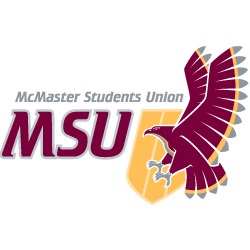 On March 11, 2021 the Sponsorship and Donations Committee met to review various applications that we received. We were able to both reach quorum and a mutual decision. In this deliberation, the decision was as follows:$250 donation to Rya Buckley for the Black Student Mentorship Program. The donation will be used to pay instructors who will teach soft skills such as coding and interviewing to members of the organization.This is the seventh time this year that the Sponsorship and Donations Committee is making a recommendation to the Executive Board and the sum of these recommendations is $250. As such, should the recommendation be approved the fund will now sit at $6,932 to be used throughout the remainder of the year.Chen LiuAVP FinanceMcMaster Students Union avpfinance@msu.mcmaster.ca